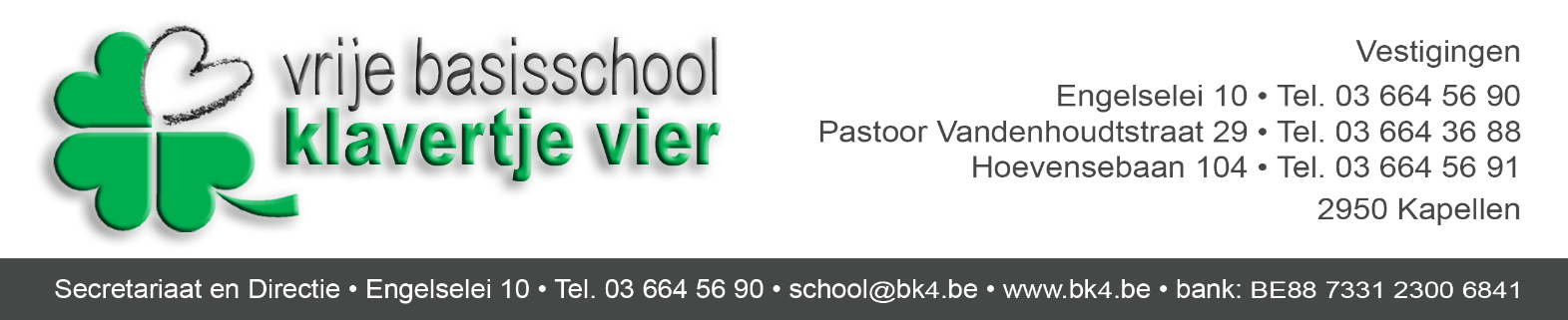        Kapellen,  juni 2017       Benodigdheden 3de leerjaar       Beste ouders       Uw zoon of dochter komt volgend jaar naar het derde leerjaar.       Dit mag in de boekentas zitten:       1. pennenzak met daarin (voorzien van naam)               - potlood               - blauwe balpen                - groene balpen (geen vierkleurenbalpen)               - slijper met potje               - gom               - schaar               - markeerstift               - lijmstift (vb. Pritt; geen vloeibare lijm)               - klein latje      2. fijne stiften (echte fijnschrijver,  verschillende kleuren)      3. kleurpotloden en stiften (voorzien van naam; gelieve de kleurtjes en stiften niet mee in de          pennenzak te steken a.u.b.)      4. een lat van  (voorzien van naam)      5. een geodriehoek (voorzien van naam)      6. een harde kaft=huiswerkkaft (geen ringmap, voorzien van naam)      7. een ringmap ( A4 en rug van )      8. turnzak      9. boekentas    10. oud T-shirt van papa of mama (eerste schooldag meebrengen voor onze knutsel les)Ouders mogen op vrijwillige basis de onderlijnde materialen aankopen. Dit is echter geen verplichting. De school zal bij het begin van het nieuwe schooljaar deze materialen gratis aanbieden aan de kinderen.       Belangrijk: vergeet niet je sportrapport de eerste week van september terug mee te brengen        naar school!U bent van harte welkom op de infoavond van het 3de leerjaar op maandag 11 september om 20 uur.    Met vriendelijke groeten    De juffen van het 3de leerjaar    Philip Vanderhoven, directeur basisschool    Nadia Alaers, beleidsmedewerker kleuterschool